附件1國立屏東科技大學111學年度第2學期高教深耕經濟或文化不利學生學習支持申請表申請日期：    年   月   日承辦人：                 課指組組長：                    學務長：附件1國立屏東科技大學111學年度第2學期高教深耕經濟或文化不利學生學習支持申請表※通過「安心學習助學金」者免填本表※申請日期：    年   月   日承辦人：                 課指組組長：                    學務長：附件2國立屏東科技大學高教深耕經濟或文化不利學生學習規劃表請敘述個人家庭背景、經濟狀況，曾經參與學習助學金、安心就學讀書會助學金及安心學習助學金之情形與本學期學習規劃內容。附件3國立屏東科技大學高教深耕經濟或文化不利學生學習支持輔導表
（申請多元能力學習獎勵金/競賽拔尖/專業技能訓練課程/專業證照考照費用補助者須繳交）本人同意於        學年度       學期配合高教深耕計畫，提供並協助學生            （學號            ）學習所需環境，因應其個別學習需求，運用多樣化教學方法協助學生進行研究探討及學習探索，擴展學生求知與學習廣度。並重視學生學習自主，協助其發掘及解決學習弱點與困難，鼓勵其多方面思考、分析，積極參與跨領域特色發展中心、達人學院等校內單位舉辦之創新、多元及跨領域之課程或活動；或輔導學生參加競賽、證照考試及專業技能訓練課程。進而幫助學生評量自我，分析自我學習的強弱項，使學生能更加瞭解自我的學習情況，激發潛能以利充分發揮，強化競爭力。輔導老師簽章：                日期：     年      月      日附件4國立屏東科技大學高教深耕經濟或文化不利學生學習支持個人資料文件表附件5國立屏東科技大學高教深耕經濟或文化不利學生學習輔導回饋表填寫日期：     年     月     日學生本人簽章：                             輔導老師簽章：                    附件6國立屏東科技大學高教深耕經濟或文化不利學生學習支持多元學習課程心得回饋表申請日期：     年     月     日附件7-1進度表國立屏東科技大學高教深耕經濟或文化不利學生學習支持學習輔導進度暨成果表承辦人：                    課指組組長：                   學務長：  附件7-2成果表國立屏東科技大學 高教深耕經濟或文化不利學生學習支持學習輔導進度暨成果表附件8國立屏東科技大學高教深耕經濟或文化不利學生學習支持單據文件表繳費收據正本請沿線浮貼(由上至下，由左至右，請勿重疊)，如篇幅不足時可跨頁至A4空白紙張上項目安心學習助學金安心學習助學金安心學習助學金安心學習助學金安心學習助學金安心學習助學金安心學習助學金安心學習助學金安心學習助學金安心學習助學金安心學習助學金安心學習助學金安心學習助學金個人資料姓名學號學號學號大頭照黏貼處個人資料身分證號手機手機手機大頭照黏貼處個人資料學院系/所/學程年級系/所/學程年級系/所/學程年級大頭照黏貼處個人資料戶籍地址大頭照黏貼處個人資料常用信箱大頭照黏貼處個人資料身分別(可複選)(需附證明)□身心障礙學生   □身心障礙子女    □原住民學生□低收入戶學生   □中低收入戶學生  □新住民子女□大專弱勢助學生 □特殊境遇家庭    □家庭突遭變故致使經濟陷入困境並通過學校認定學生□懷孕學生或扶養未滿3歲子女之學生□身心障礙學生   □身心障礙子女    □原住民學生□低收入戶學生   □中低收入戶學生  □新住民子女□大專弱勢助學生 □特殊境遇家庭    □家庭突遭變故致使經濟陷入困境並通過學校認定學生□懷孕學生或扶養未滿3歲子女之學生□身心障礙學生   □身心障礙子女    □原住民學生□低收入戶學生   □中低收入戶學生  □新住民子女□大專弱勢助學生 □特殊境遇家庭    □家庭突遭變故致使經濟陷入困境並通過學校認定學生□懷孕學生或扶養未滿3歲子女之學生□身心障礙學生   □身心障礙子女    □原住民學生□低收入戶學生   □中低收入戶學生  □新住民子女□大專弱勢助學生 □特殊境遇家庭    □家庭突遭變故致使經濟陷入困境並通過學校認定學生□懷孕學生或扶養未滿3歲子女之學生□身心障礙學生   □身心障礙子女    □原住民學生□低收入戶學生   □中低收入戶學生  □新住民子女□大專弱勢助學生 □特殊境遇家庭    □家庭突遭變故致使經濟陷入困境並通過學校認定學生□懷孕學生或扶養未滿3歲子女之學生□身心障礙學生   □身心障礙子女    □原住民學生□低收入戶學生   □中低收入戶學生  □新住民子女□大專弱勢助學生 □特殊境遇家庭    □家庭突遭變故致使經濟陷入困境並通過學校認定學生□懷孕學生或扶養未滿3歲子女之學生□身心障礙學生   □身心障礙子女    □原住民學生□低收入戶學生   □中低收入戶學生  □新住民子女□大專弱勢助學生 □特殊境遇家庭    □家庭突遭變故致使經濟陷入困境並通過學校認定學生□懷孕學生或扶養未滿3歲子女之學生□身心障礙學生   □身心障礙子女    □原住民學生□低收入戶學生   □中低收入戶學生  □新住民子女□大專弱勢助學生 □特殊境遇家庭    □家庭突遭變故致使經濟陷入困境並通過學校認定學生□懷孕學生或扶養未滿3歲子女之學生□身心障礙學生   □身心障礙子女    □原住民學生□低收入戶學生   □中低收入戶學生  □新住民子女□大專弱勢助學生 □特殊境遇家庭    □家庭突遭變故致使經濟陷入困境並通過學校認定學生□懷孕學生或扶養未滿3歲子女之學生□身心障礙學生   □身心障礙子女    □原住民學生□低收入戶學生   □中低收入戶學生  □新住民子女□大專弱勢助學生 □特殊境遇家庭    □家庭突遭變故致使經濟陷入困境並通過學校認定學生□懷孕學生或扶養未滿3歲子女之學生□身心障礙學生   □身心障礙子女    □原住民學生□低收入戶學生   □中低收入戶學生  □新住民子女□大專弱勢助學生 □特殊境遇家庭    □家庭突遭變故致使經濟陷入困境並通過學校認定學生□懷孕學生或扶養未滿3歲子女之學生大頭照黏貼處個人資料匯款帳戶□郵局名稱：           局號：                 帳號：                 □第一銀行  □其他 銀行名稱：                 分行：                                    銀行帳號：                               □郵局名稱：           局號：                 帳號：                 □第一銀行  □其他 銀行名稱：                 分行：                                    銀行帳號：                               □郵局名稱：           局號：                 帳號：                 □第一銀行  □其他 銀行名稱：                 分行：                                    銀行帳號：                               □郵局名稱：           局號：                 帳號：                 □第一銀行  □其他 銀行名稱：                 分行：                                    銀行帳號：                               □郵局名稱：           局號：                 帳號：                 □第一銀行  □其他 銀行名稱：                 分行：                                    銀行帳號：                               □郵局名稱：           局號：                 帳號：                 □第一銀行  □其他 銀行名稱：                 分行：                                    銀行帳號：                               □郵局名稱：           局號：                 帳號：                 □第一銀行  □其他 銀行名稱：                 分行：                                    銀行帳號：                               □郵局名稱：           局號：                 帳號：                 □第一銀行  □其他 銀行名稱：                 分行：                                    銀行帳號：                               □郵局名稱：           局號：                 帳號：                 □第一銀行  □其他 銀行名稱：                 分行：                                    銀行帳號：                               □郵局名稱：           局號：                 帳號：                 □第一銀行  □其他 銀行名稱：                 分行：                                    銀行帳號：                               □郵局名稱：           局號：                 帳號：                 □第一銀行  □其他 銀行名稱：                 分行：                                    銀行帳號：                               □郵局名稱：           局號：                 帳號：                 □第一銀行  □其他 銀行名稱：                 分行：                                    銀行帳號：                               個人資料是否為三代家庭（曾祖父母、祖父母及父母）中第一位上大學者 □是   □否是否為三代家庭（曾祖父母、祖父母及父母）中第一位上大學者 □是   □否是否為三代家庭（曾祖父母、祖父母及父母）中第一位上大學者 □是   □否是否為三代家庭（曾祖父母、祖父母及父母）中第一位上大學者 □是   □否是否為三代家庭（曾祖父母、祖父母及父母）中第一位上大學者 □是   □否是否為三代家庭（曾祖父母、祖父母及父母）中第一位上大學者 □是   □否是否為三代家庭（曾祖父母、祖父母及父母）中第一位上大學者 □是   □否是否為三代家庭（曾祖父母、祖父母及父母）中第一位上大學者 □是   □否是否為三代家庭（曾祖父母、祖父母及父母）中第一位上大學者 □是   □否是否為三代家庭（曾祖父母、祖父母及父母）中第一位上大學者 □是   □否是否為三代家庭（曾祖父母、祖父母及父母）中第一位上大學者 □是   □否是否為三代家庭（曾祖父母、祖父母及父母）中第一位上大學者 □是   □否是否為三代家庭（曾祖父母、祖父母及父母）中第一位上大學者 □是   □否個人資料是否申請112年國外交換/實習/研修/留學等   □否□是(有申請,並獲補助)（國家            日期                  ）※請附佐證資料是否申請112年國外交換/實習/研修/留學等   □否□是(有申請,並獲補助)（國家            日期                  ）※請附佐證資料是否申請112年國外交換/實習/研修/留學等   □否□是(有申請,並獲補助)（國家            日期                  ）※請附佐證資料是否申請112年國外交換/實習/研修/留學等   □否□是(有申請,並獲補助)（國家            日期                  ）※請附佐證資料是否申請112年國外交換/實習/研修/留學等   □否□是(有申請,並獲補助)（國家            日期                  ）※請附佐證資料是否申請112年國外交換/實習/研修/留學等   □否□是(有申請,並獲補助)（國家            日期                  ）※請附佐證資料是否申請112年國外交換/實習/研修/留學等   □否□是(有申請,並獲補助)（國家            日期                  ）※請附佐證資料是否申請112年國外交換/實習/研修/留學等   □否□是(有申請,並獲補助)（國家            日期                  ）※請附佐證資料是否申請112年國外交換/實習/研修/留學等   □否□是(有申請,並獲補助)（國家            日期                  ）※請附佐證資料是否申請112年國外交換/實習/研修/留學等   □否□是(有申請,並獲補助)（國家            日期                  ）※請附佐證資料是否申請112年國外交換/實習/研修/留學等   □否□是(有申請,並獲補助)（國家            日期                  ）※請附佐證資料是否申請112年國外交換/實習/研修/留學等   □否□是(有申請,並獲補助)（國家            日期                  ）※請附佐證資料是否申請112年國外交換/實習/研修/留學等   □否□是(有申請,並獲補助)（國家            日期                  ）※請附佐證資料個人資料課餘打工 □否 □是【□校內 □校外)】(打工單位             ，薪資       元/月)※請務必確實填寫，作為高教深耕計畫執行評估用，不影響評分。課餘打工 □否 □是【□校內 □校外)】(打工單位             ，薪資       元/月)※請務必確實填寫，作為高教深耕計畫執行評估用，不影響評分。課餘打工 □否 □是【□校內 □校外)】(打工單位             ，薪資       元/月)※請務必確實填寫，作為高教深耕計畫執行評估用，不影響評分。課餘打工 □否 □是【□校內 □校外)】(打工單位             ，薪資       元/月)※請務必確實填寫，作為高教深耕計畫執行評估用，不影響評分。課餘打工 □否 □是【□校內 □校外)】(打工單位             ，薪資       元/月)※請務必確實填寫，作為高教深耕計畫執行評估用，不影響評分。課餘打工 □否 □是【□校內 □校外)】(打工單位             ，薪資       元/月)※請務必確實填寫，作為高教深耕計畫執行評估用，不影響評分。課餘打工 □否 □是【□校內 □校外)】(打工單位             ，薪資       元/月)※請務必確實填寫，作為高教深耕計畫執行評估用，不影響評分。課餘打工 □否 □是【□校內 □校外)】(打工單位             ，薪資       元/月)※請務必確實填寫，作為高教深耕計畫執行評估用，不影響評分。課餘打工 □否 □是【□校內 □校外)】(打工單位             ，薪資       元/月)※請務必確實填寫，作為高教深耕計畫執行評估用，不影響評分。課餘打工 □否 □是【□校內 □校外)】(打工單位             ，薪資       元/月)※請務必確實填寫，作為高教深耕計畫執行評估用，不影響評分。課餘打工 □否 □是【□校內 □校外)】(打工單位             ，薪資       元/月)※請務必確實填寫，作為高教深耕計畫執行評估用，不影響評分。課餘打工 □否 □是【□校內 □校外)】(打工單位             ，薪資       元/月)※請務必確實填寫，作為高教深耕計畫執行評估用，不影響評分。課餘打工 □否 □是【□校內 □校外)】(打工單位             ，薪資       元/月)※請務必確實填寫，作為高教深耕計畫執行評估用，不影響評分。家庭狀況（含父母、配偶、子女、兄弟姊妹）稱謂稱謂姓名年齡年齡歿病病健康健康工作單位/就讀學校及職稱工作單位/就讀學校及職稱工作單位/就讀學校及職稱家庭狀況（含父母、配偶、子女、兄弟姊妹）家庭狀況（含父母、配偶、子女、兄弟姊妹）家庭狀況（含父母、配偶、子女、兄弟姊妹）家庭狀況（含父母、配偶、子女、兄弟姊妹）家庭狀況（含父母、配偶、子女、兄弟姊妹）備註1.本項申請所蒐集個人資訊(含歷年成績、缺況情形、獎懲紀錄等)，將作為申請高教深耕計畫經濟或文化不利學生學習支持補助獎助學金發放、校務研究及填報相關助學業務之目的進行蒐集、處理及利用，不做其他用途。2.申請人所填報與提供之資料一切均為屬實，若有任何不實或偽造情事，願放棄申領資格；若已領取，則願無條件全數繳回補助金額，並負相關法律責任。3.申請人已確實詳閱並遵守「高教深耕計畫經濟或文化不利學生學習支持補助要點」內容。4.申請人願配合領取補助費用相關程序，若無法配合視同放棄。5.同意收到助學相關申請與活動等資訊之簡訊或電子郵件通知。1.本項申請所蒐集個人資訊(含歷年成績、缺況情形、獎懲紀錄等)，將作為申請高教深耕計畫經濟或文化不利學生學習支持補助獎助學金發放、校務研究及填報相關助學業務之目的進行蒐集、處理及利用，不做其他用途。2.申請人所填報與提供之資料一切均為屬實，若有任何不實或偽造情事，願放棄申領資格；若已領取，則願無條件全數繳回補助金額，並負相關法律責任。3.申請人已確實詳閱並遵守「高教深耕計畫經濟或文化不利學生學習支持補助要點」內容。4.申請人願配合領取補助費用相關程序，若無法配合視同放棄。5.同意收到助學相關申請與活動等資訊之簡訊或電子郵件通知。1.本項申請所蒐集個人資訊(含歷年成績、缺況情形、獎懲紀錄等)，將作為申請高教深耕計畫經濟或文化不利學生學習支持補助獎助學金發放、校務研究及填報相關助學業務之目的進行蒐集、處理及利用，不做其他用途。2.申請人所填報與提供之資料一切均為屬實，若有任何不實或偽造情事，願放棄申領資格；若已領取，則願無條件全數繳回補助金額，並負相關法律責任。3.申請人已確實詳閱並遵守「高教深耕計畫經濟或文化不利學生學習支持補助要點」內容。4.申請人願配合領取補助費用相關程序，若無法配合視同放棄。5.同意收到助學相關申請與活動等資訊之簡訊或電子郵件通知。1.本項申請所蒐集個人資訊(含歷年成績、缺況情形、獎懲紀錄等)，將作為申請高教深耕計畫經濟或文化不利學生學習支持補助獎助學金發放、校務研究及填報相關助學業務之目的進行蒐集、處理及利用，不做其他用途。2.申請人所填報與提供之資料一切均為屬實，若有任何不實或偽造情事，願放棄申領資格；若已領取，則願無條件全數繳回補助金額，並負相關法律責任。3.申請人已確實詳閱並遵守「高教深耕計畫經濟或文化不利學生學習支持補助要點」內容。4.申請人願配合領取補助費用相關程序，若無法配合視同放棄。5.同意收到助學相關申請與活動等資訊之簡訊或電子郵件通知。1.本項申請所蒐集個人資訊(含歷年成績、缺況情形、獎懲紀錄等)，將作為申請高教深耕計畫經濟或文化不利學生學習支持補助獎助學金發放、校務研究及填報相關助學業務之目的進行蒐集、處理及利用，不做其他用途。2.申請人所填報與提供之資料一切均為屬實，若有任何不實或偽造情事，願放棄申領資格；若已領取，則願無條件全數繳回補助金額，並負相關法律責任。3.申請人已確實詳閱並遵守「高教深耕計畫經濟或文化不利學生學習支持補助要點」內容。4.申請人願配合領取補助費用相關程序，若無法配合視同放棄。5.同意收到助學相關申請與活動等資訊之簡訊或電子郵件通知。1.本項申請所蒐集個人資訊(含歷年成績、缺況情形、獎懲紀錄等)，將作為申請高教深耕計畫經濟或文化不利學生學習支持補助獎助學金發放、校務研究及填報相關助學業務之目的進行蒐集、處理及利用，不做其他用途。2.申請人所填報與提供之資料一切均為屬實，若有任何不實或偽造情事，願放棄申領資格；若已領取，則願無條件全數繳回補助金額，並負相關法律責任。3.申請人已確實詳閱並遵守「高教深耕計畫經濟或文化不利學生學習支持補助要點」內容。4.申請人願配合領取補助費用相關程序，若無法配合視同放棄。5.同意收到助學相關申請與活動等資訊之簡訊或電子郵件通知。1.本項申請所蒐集個人資訊(含歷年成績、缺況情形、獎懲紀錄等)，將作為申請高教深耕計畫經濟或文化不利學生學習支持補助獎助學金發放、校務研究及填報相關助學業務之目的進行蒐集、處理及利用，不做其他用途。2.申請人所填報與提供之資料一切均為屬實，若有任何不實或偽造情事，願放棄申領資格；若已領取，則願無條件全數繳回補助金額，並負相關法律責任。3.申請人已確實詳閱並遵守「高教深耕計畫經濟或文化不利學生學習支持補助要點」內容。4.申請人願配合領取補助費用相關程序，若無法配合視同放棄。5.同意收到助學相關申請與活動等資訊之簡訊或電子郵件通知。1.本項申請所蒐集個人資訊(含歷年成績、缺況情形、獎懲紀錄等)，將作為申請高教深耕計畫經濟或文化不利學生學習支持補助獎助學金發放、校務研究及填報相關助學業務之目的進行蒐集、處理及利用，不做其他用途。2.申請人所填報與提供之資料一切均為屬實，若有任何不實或偽造情事，願放棄申領資格；若已領取，則願無條件全數繳回補助金額，並負相關法律責任。3.申請人已確實詳閱並遵守「高教深耕計畫經濟或文化不利學生學習支持補助要點」內容。4.申請人願配合領取補助費用相關程序，若無法配合視同放棄。5.同意收到助學相關申請與活動等資訊之簡訊或電子郵件通知。1.本項申請所蒐集個人資訊(含歷年成績、缺況情形、獎懲紀錄等)，將作為申請高教深耕計畫經濟或文化不利學生學習支持補助獎助學金發放、校務研究及填報相關助學業務之目的進行蒐集、處理及利用，不做其他用途。2.申請人所填報與提供之資料一切均為屬實，若有任何不實或偽造情事，願放棄申領資格；若已領取，則願無條件全數繳回補助金額，並負相關法律責任。3.申請人已確實詳閱並遵守「高教深耕計畫經濟或文化不利學生學習支持補助要點」內容。4.申請人願配合領取補助費用相關程序，若無法配合視同放棄。5.同意收到助學相關申請與活動等資訊之簡訊或電子郵件通知。1.本項申請所蒐集個人資訊(含歷年成績、缺況情形、獎懲紀錄等)，將作為申請高教深耕計畫經濟或文化不利學生學習支持補助獎助學金發放、校務研究及填報相關助學業務之目的進行蒐集、處理及利用，不做其他用途。2.申請人所填報與提供之資料一切均為屬實，若有任何不實或偽造情事，願放棄申領資格；若已領取，則願無條件全數繳回補助金額，並負相關法律責任。3.申請人已確實詳閱並遵守「高教深耕計畫經濟或文化不利學生學習支持補助要點」內容。4.申請人願配合領取補助費用相關程序，若無法配合視同放棄。5.同意收到助學相關申請與活動等資訊之簡訊或電子郵件通知。1.本項申請所蒐集個人資訊(含歷年成績、缺況情形、獎懲紀錄等)，將作為申請高教深耕計畫經濟或文化不利學生學習支持補助獎助學金發放、校務研究及填報相關助學業務之目的進行蒐集、處理及利用，不做其他用途。2.申請人所填報與提供之資料一切均為屬實，若有任何不實或偽造情事，願放棄申領資格；若已領取，則願無條件全數繳回補助金額，並負相關法律責任。3.申請人已確實詳閱並遵守「高教深耕計畫經濟或文化不利學生學習支持補助要點」內容。4.申請人願配合領取補助費用相關程序，若無法配合視同放棄。5.同意收到助學相關申請與活動等資訊之簡訊或電子郵件通知。1.本項申請所蒐集個人資訊(含歷年成績、缺況情形、獎懲紀錄等)，將作為申請高教深耕計畫經濟或文化不利學生學習支持補助獎助學金發放、校務研究及填報相關助學業務之目的進行蒐集、處理及利用，不做其他用途。2.申請人所填報與提供之資料一切均為屬實，若有任何不實或偽造情事，願放棄申領資格；若已領取，則願無條件全數繳回補助金額，並負相關法律責任。3.申請人已確實詳閱並遵守「高教深耕計畫經濟或文化不利學生學習支持補助要點」內容。4.申請人願配合領取補助費用相關程序，若無法配合視同放棄。5.同意收到助學相關申請與活動等資訊之簡訊或電子郵件通知。1.本項申請所蒐集個人資訊(含歷年成績、缺況情形、獎懲紀錄等)，將作為申請高教深耕計畫經濟或文化不利學生學習支持補助獎助學金發放、校務研究及填報相關助學業務之目的進行蒐集、處理及利用，不做其他用途。2.申請人所填報與提供之資料一切均為屬實，若有任何不實或偽造情事，願放棄申領資格；若已領取，則願無條件全數繳回補助金額，並負相關法律責任。3.申請人已確實詳閱並遵守「高教深耕計畫經濟或文化不利學生學習支持補助要點」內容。4.申請人願配合領取補助費用相關程序，若無法配合視同放棄。5.同意收到助學相關申請與活動等資訊之簡訊或電子郵件通知。備註我同意上述內容並提供個人資料供學校辦理相關助學業務使用。立切結書人：申請人                    簽章我同意上述內容並提供個人資料供學校辦理相關助學業務使用。立切結書人：申請人                    簽章我同意上述內容並提供個人資料供學校辦理相關助學業務使用。立切結書人：申請人                    簽章我同意上述內容並提供個人資料供學校辦理相關助學業務使用。立切結書人：申請人                    簽章我同意上述內容並提供個人資料供學校辦理相關助學業務使用。立切結書人：申請人                    簽章我同意上述內容並提供個人資料供學校辦理相關助學業務使用。立切結書人：申請人                    簽章我同意上述內容並提供個人資料供學校辦理相關助學業務使用。立切結書人：申請人                    簽章我同意上述內容並提供個人資料供學校辦理相關助學業務使用。立切結書人：申請人                    簽章我同意上述內容並提供個人資料供學校辦理相關助學業務使用。立切結書人：申請人                    簽章系/所/學程單位主管核章：系/所/學程單位主管核章：審查□資格符合且繳件資料齊全   □資格符合但繳件資料不齊全   □資格不符□資格符合且繳件資料齊全   □資格符合但繳件資料不齊全   □資格不符□資格符合且繳件資料齊全   □資格符合但繳件資料不齊全   □資格不符□資格符合且繳件資料齊全   □資格符合但繳件資料不齊全   □資格不符□資格符合且繳件資料齊全   □資格符合但繳件資料不齊全   □資格不符□資格符合且繳件資料齊全   □資格符合但繳件資料不齊全   □資格不符□資格符合且繳件資料齊全   □資格符合但繳件資料不齊全   □資格不符□資格符合且繳件資料齊全   □資格符合但繳件資料不齊全   □資格不符□資格符合且繳件資料齊全   □資格符合但繳件資料不齊全   □資格不符□資格符合且繳件資料齊全   □資格符合但繳件資料不齊全   □資格不符□資格符合且繳件資料齊全   □資格符合但繳件資料不齊全   □資格不符□資格符合且繳件資料齊全   □資格符合但繳件資料不齊全   □資格不符□資格符合且繳件資料齊全   □資格符合但繳件資料不齊全   □資格不符審查□委員審查通過，核給補助                           元   □委員審查未通過□委員審查通過，核給補助                           元   □委員審查未通過□委員審查通過，核給補助                           元   □委員審查未通過□委員審查通過，核給補助                           元   □委員審查未通過□委員審查通過，核給補助                           元   □委員審查未通過□委員審查通過，核給補助                           元   □委員審查未通過□委員審查通過，核給補助                           元   □委員審查未通過□委員審查通過，核給補助                           元   □委員審查未通過□委員審查通過，核給補助                           元   □委員審查未通過□委員審查通過，核給補助                           元   □委員審查未通過□委員審查通過，核給補助                           元   □委員審查未通過□委員審查通過，核給補助                           元   □委員審查未通過□委員審查通過，核給補助                           元   □委員審查未通過項目　□競賽拔尖　　□專業技能訓練課程　　□證照考照　　□多元能力學習獎勵金 　□競賽拔尖　　□專業技能訓練課程　　□證照考照　　□多元能力學習獎勵金 　□競賽拔尖　　□專業技能訓練課程　　□證照考照　　□多元能力學習獎勵金 　□競賽拔尖　　□專業技能訓練課程　　□證照考照　　□多元能力學習獎勵金 　□競賽拔尖　　□專業技能訓練課程　　□證照考照　　□多元能力學習獎勵金 　□競賽拔尖　　□專業技能訓練課程　　□證照考照　　□多元能力學習獎勵金 　□競賽拔尖　　□專業技能訓練課程　　□證照考照　　□多元能力學習獎勵金 　□競賽拔尖　　□專業技能訓練課程　　□證照考照　　□多元能力學習獎勵金 　□競賽拔尖　　□專業技能訓練課程　　□證照考照　　□多元能力學習獎勵金 　□競賽拔尖　　□專業技能訓練課程　　□證照考照　　□多元能力學習獎勵金 　□競賽拔尖　　□專業技能訓練課程　　□證照考照　　□多元能力學習獎勵金 　□競賽拔尖　　□專業技能訓練課程　　□證照考照　　□多元能力學習獎勵金 　□競賽拔尖　　□專業技能訓練課程　　□證照考照　　□多元能力學習獎勵金 個人資料姓名學號學號學號大頭照黏貼處大頭照黏貼處個人資料身分證號手機手機手機大頭照黏貼處大頭照黏貼處個人資料學院系/所/學程年級系/所/學程年級系/所/學程年級大頭照黏貼處大頭照黏貼處個人資料戶籍地址大頭照黏貼處大頭照黏貼處個人資料常用信箱大頭照黏貼處大頭照黏貼處個人資料身分別(可複選)(需附證明)□身心障礙學生   □身心障礙子女    □原住民學生□低收入戶學生   □中低收入戶學生  □新住民子女□大專弱勢助學生 □特殊境遇家庭    □家庭突遭變故致使經濟陷入困境並通過學校認定學生□懷孕學生或扶養未滿3歲子女之學生□身心障礙學生   □身心障礙子女    □原住民學生□低收入戶學生   □中低收入戶學生  □新住民子女□大專弱勢助學生 □特殊境遇家庭    □家庭突遭變故致使經濟陷入困境並通過學校認定學生□懷孕學生或扶養未滿3歲子女之學生□身心障礙學生   □身心障礙子女    □原住民學生□低收入戶學生   □中低收入戶學生  □新住民子女□大專弱勢助學生 □特殊境遇家庭    □家庭突遭變故致使經濟陷入困境並通過學校認定學生□懷孕學生或扶養未滿3歲子女之學生□身心障礙學生   □身心障礙子女    □原住民學生□低收入戶學生   □中低收入戶學生  □新住民子女□大專弱勢助學生 □特殊境遇家庭    □家庭突遭變故致使經濟陷入困境並通過學校認定學生□懷孕學生或扶養未滿3歲子女之學生□身心障礙學生   □身心障礙子女    □原住民學生□低收入戶學生   □中低收入戶學生  □新住民子女□大專弱勢助學生 □特殊境遇家庭    □家庭突遭變故致使經濟陷入困境並通過學校認定學生□懷孕學生或扶養未滿3歲子女之學生□身心障礙學生   □身心障礙子女    □原住民學生□低收入戶學生   □中低收入戶學生  □新住民子女□大專弱勢助學生 □特殊境遇家庭    □家庭突遭變故致使經濟陷入困境並通過學校認定學生□懷孕學生或扶養未滿3歲子女之學生□身心障礙學生   □身心障礙子女    □原住民學生□低收入戶學生   □中低收入戶學生  □新住民子女□大專弱勢助學生 □特殊境遇家庭    □家庭突遭變故致使經濟陷入困境並通過學校認定學生□懷孕學生或扶養未滿3歲子女之學生□身心障礙學生   □身心障礙子女    □原住民學生□低收入戶學生   □中低收入戶學生  □新住民子女□大專弱勢助學生 □特殊境遇家庭    □家庭突遭變故致使經濟陷入困境並通過學校認定學生□懷孕學生或扶養未滿3歲子女之學生□身心障礙學生   □身心障礙子女    □原住民學生□低收入戶學生   □中低收入戶學生  □新住民子女□大專弱勢助學生 □特殊境遇家庭    □家庭突遭變故致使經濟陷入困境並通過學校認定學生□懷孕學生或扶養未滿3歲子女之學生□身心障礙學生   □身心障礙子女    □原住民學生□低收入戶學生   □中低收入戶學生  □新住民子女□大專弱勢助學生 □特殊境遇家庭    □家庭突遭變故致使經濟陷入困境並通過學校認定學生□懷孕學生或扶養未滿3歲子女之學生大頭照黏貼處大頭照黏貼處個人資料匯款帳戶□郵局名稱：           局號：                 帳號：                 □第一銀行  □其他 銀行名稱：                 分行：                                    銀行帳號：                               □郵局名稱：           局號：                 帳號：                 □第一銀行  □其他 銀行名稱：                 分行：                                    銀行帳號：                               □郵局名稱：           局號：                 帳號：                 □第一銀行  □其他 銀行名稱：                 分行：                                    銀行帳號：                               □郵局名稱：           局號：                 帳號：                 □第一銀行  □其他 銀行名稱：                 分行：                                    銀行帳號：                               □郵局名稱：           局號：                 帳號：                 □第一銀行  □其他 銀行名稱：                 分行：                                    銀行帳號：                               □郵局名稱：           局號：                 帳號：                 □第一銀行  □其他 銀行名稱：                 分行：                                    銀行帳號：                               □郵局名稱：           局號：                 帳號：                 □第一銀行  □其他 銀行名稱：                 分行：                                    銀行帳號：                               □郵局名稱：           局號：                 帳號：                 □第一銀行  □其他 銀行名稱：                 分行：                                    銀行帳號：                               □郵局名稱：           局號：                 帳號：                 □第一銀行  □其他 銀行名稱：                 分行：                                    銀行帳號：                               □郵局名稱：           局號：                 帳號：                 □第一銀行  □其他 銀行名稱：                 分行：                                    銀行帳號：                               □郵局名稱：           局號：                 帳號：                 □第一銀行  □其他 銀行名稱：                 分行：                                    銀行帳號：                               □郵局名稱：           局號：                 帳號：                 □第一銀行  □其他 銀行名稱：                 分行：                                    銀行帳號：                               個人資料是否為三代家庭（曾祖父母、祖父母及父母）中第一位上大學者 □是   □否是否為三代家庭（曾祖父母、祖父母及父母）中第一位上大學者 □是   □否是否為三代家庭（曾祖父母、祖父母及父母）中第一位上大學者 □是   □否是否為三代家庭（曾祖父母、祖父母及父母）中第一位上大學者 □是   □否是否為三代家庭（曾祖父母、祖父母及父母）中第一位上大學者 □是   □否是否為三代家庭（曾祖父母、祖父母及父母）中第一位上大學者 □是   □否是否為三代家庭（曾祖父母、祖父母及父母）中第一位上大學者 □是   □否是否為三代家庭（曾祖父母、祖父母及父母）中第一位上大學者 □是   □否是否為三代家庭（曾祖父母、祖父母及父母）中第一位上大學者 □是   □否是否為三代家庭（曾祖父母、祖父母及父母）中第一位上大學者 □是   □否是否為三代家庭（曾祖父母、祖父母及父母）中第一位上大學者 □是   □否是否為三代家庭（曾祖父母、祖父母及父母）中第一位上大學者 □是   □否是否為三代家庭（曾祖父母、祖父母及父母）中第一位上大學者 □是   □否個人資料是否申請112年國外交換/實習/研修/留學等   □否□是(有申請，並獲補助)（國家            日期                  ）※請附佐證資料是否申請112年國外交換/實習/研修/留學等   □否□是(有申請，並獲補助)（國家            日期                  ）※請附佐證資料是否申請112年國外交換/實習/研修/留學等   □否□是(有申請，並獲補助)（國家            日期                  ）※請附佐證資料是否申請112年國外交換/實習/研修/留學等   □否□是(有申請，並獲補助)（國家            日期                  ）※請附佐證資料是否申請112年國外交換/實習/研修/留學等   □否□是(有申請，並獲補助)（國家            日期                  ）※請附佐證資料是否申請112年國外交換/實習/研修/留學等   □否□是(有申請，並獲補助)（國家            日期                  ）※請附佐證資料是否申請112年國外交換/實習/研修/留學等   □否□是(有申請，並獲補助)（國家            日期                  ）※請附佐證資料是否申請112年國外交換/實習/研修/留學等   □否□是(有申請，並獲補助)（國家            日期                  ）※請附佐證資料是否申請112年國外交換/實習/研修/留學等   □否□是(有申請，並獲補助)（國家            日期                  ）※請附佐證資料是否申請112年國外交換/實習/研修/留學等   □否□是(有申請，並獲補助)（國家            日期                  ）※請附佐證資料是否申請112年國外交換/實習/研修/留學等   □否□是(有申請，並獲補助)（國家            日期                  ）※請附佐證資料是否申請112年國外交換/實習/研修/留學等   □否□是(有申請，並獲補助)（國家            日期                  ）※請附佐證資料是否申請112年國外交換/實習/研修/留學等   □否□是(有申請，並獲補助)（國家            日期                  ）※請附佐證資料個人資料課餘打工 □否 □是【□校內 □校外)】(打工單位             ，薪資       元/月)※請務必確實填寫，作為高教深耕計畫執行評估用，不影響評分。課餘打工 □否 □是【□校內 □校外)】(打工單位             ，薪資       元/月)※請務必確實填寫，作為高教深耕計畫執行評估用，不影響評分。課餘打工 □否 □是【□校內 □校外)】(打工單位             ，薪資       元/月)※請務必確實填寫，作為高教深耕計畫執行評估用，不影響評分。課餘打工 □否 □是【□校內 □校外)】(打工單位             ，薪資       元/月)※請務必確實填寫，作為高教深耕計畫執行評估用，不影響評分。課餘打工 □否 □是【□校內 □校外)】(打工單位             ，薪資       元/月)※請務必確實填寫，作為高教深耕計畫執行評估用，不影響評分。課餘打工 □否 □是【□校內 □校外)】(打工單位             ，薪資       元/月)※請務必確實填寫，作為高教深耕計畫執行評估用，不影響評分。課餘打工 □否 □是【□校內 □校外)】(打工單位             ，薪資       元/月)※請務必確實填寫，作為高教深耕計畫執行評估用，不影響評分。課餘打工 □否 □是【□校內 □校外)】(打工單位             ，薪資       元/月)※請務必確實填寫，作為高教深耕計畫執行評估用，不影響評分。課餘打工 □否 □是【□校內 □校外)】(打工單位             ，薪資       元/月)※請務必確實填寫，作為高教深耕計畫執行評估用，不影響評分。課餘打工 □否 □是【□校內 □校外)】(打工單位             ，薪資       元/月)※請務必確實填寫，作為高教深耕計畫執行評估用，不影響評分。課餘打工 □否 □是【□校內 □校外)】(打工單位             ，薪資       元/月)※請務必確實填寫，作為高教深耕計畫執行評估用，不影響評分。課餘打工 □否 □是【□校內 □校外)】(打工單位             ，薪資       元/月)※請務必確實填寫，作為高教深耕計畫執行評估用，不影響評分。課餘打工 □否 □是【□校內 □校外)】(打工單位             ，薪資       元/月)※請務必確實填寫，作為高教深耕計畫執行評估用，不影響評分。家庭狀況（含父母、配偶、子女、兄弟姊妹）稱謂稱謂姓名年齡年齡歿病病健康工作單位/就讀學校及職稱工作單位/就讀學校及職稱工作單位/就讀學校及職稱工作單位/就讀學校及職稱家庭狀況（含父母、配偶、子女、兄弟姊妹）家庭狀況（含父母、配偶、子女、兄弟姊妹）家庭狀況（含父母、配偶、子女、兄弟姊妹）家庭狀況（含父母、配偶、子女、兄弟姊妹）家庭狀況（含父母、配偶、子女、兄弟姊妹）備註1.本項申請所蒐集個人資訊(含歷年成績、缺況情形、獎懲紀錄等)，將作為申請高教深耕計畫經濟或文化不利學生學習支持補助獎助學金發放、校務研究及填報相關助學業務之目的進行蒐集、處理及利用，不做其他用途。2.申請人所填報與提供之資料一切均為屬實，若有任何不實或偽造情事，願放棄申領資格；若已領取，則願無條件全數繳回補助金額，並負相關法律責任。3.申請人已確實詳閱並遵守「高教深耕計畫經濟或文化不利學生學習支持補助要點」內容。4.申請人願配合領取補助費用相關程序，若無法配合視同放棄。5.同意收到助學相關申請與活動等資訊之簡訊或電子郵件通知。1.本項申請所蒐集個人資訊(含歷年成績、缺況情形、獎懲紀錄等)，將作為申請高教深耕計畫經濟或文化不利學生學習支持補助獎助學金發放、校務研究及填報相關助學業務之目的進行蒐集、處理及利用，不做其他用途。2.申請人所填報與提供之資料一切均為屬實，若有任何不實或偽造情事，願放棄申領資格；若已領取，則願無條件全數繳回補助金額，並負相關法律責任。3.申請人已確實詳閱並遵守「高教深耕計畫經濟或文化不利學生學習支持補助要點」內容。4.申請人願配合領取補助費用相關程序，若無法配合視同放棄。5.同意收到助學相關申請與活動等資訊之簡訊或電子郵件通知。1.本項申請所蒐集個人資訊(含歷年成績、缺況情形、獎懲紀錄等)，將作為申請高教深耕計畫經濟或文化不利學生學習支持補助獎助學金發放、校務研究及填報相關助學業務之目的進行蒐集、處理及利用，不做其他用途。2.申請人所填報與提供之資料一切均為屬實，若有任何不實或偽造情事，願放棄申領資格；若已領取，則願無條件全數繳回補助金額，並負相關法律責任。3.申請人已確實詳閱並遵守「高教深耕計畫經濟或文化不利學生學習支持補助要點」內容。4.申請人願配合領取補助費用相關程序，若無法配合視同放棄。5.同意收到助學相關申請與活動等資訊之簡訊或電子郵件通知。1.本項申請所蒐集個人資訊(含歷年成績、缺況情形、獎懲紀錄等)，將作為申請高教深耕計畫經濟或文化不利學生學習支持補助獎助學金發放、校務研究及填報相關助學業務之目的進行蒐集、處理及利用，不做其他用途。2.申請人所填報與提供之資料一切均為屬實，若有任何不實或偽造情事，願放棄申領資格；若已領取，則願無條件全數繳回補助金額，並負相關法律責任。3.申請人已確實詳閱並遵守「高教深耕計畫經濟或文化不利學生學習支持補助要點」內容。4.申請人願配合領取補助費用相關程序，若無法配合視同放棄。5.同意收到助學相關申請與活動等資訊之簡訊或電子郵件通知。1.本項申請所蒐集個人資訊(含歷年成績、缺況情形、獎懲紀錄等)，將作為申請高教深耕計畫經濟或文化不利學生學習支持補助獎助學金發放、校務研究及填報相關助學業務之目的進行蒐集、處理及利用，不做其他用途。2.申請人所填報與提供之資料一切均為屬實，若有任何不實或偽造情事，願放棄申領資格；若已領取，則願無條件全數繳回補助金額，並負相關法律責任。3.申請人已確實詳閱並遵守「高教深耕計畫經濟或文化不利學生學習支持補助要點」內容。4.申請人願配合領取補助費用相關程序，若無法配合視同放棄。5.同意收到助學相關申請與活動等資訊之簡訊或電子郵件通知。1.本項申請所蒐集個人資訊(含歷年成績、缺況情形、獎懲紀錄等)，將作為申請高教深耕計畫經濟或文化不利學生學習支持補助獎助學金發放、校務研究及填報相關助學業務之目的進行蒐集、處理及利用，不做其他用途。2.申請人所填報與提供之資料一切均為屬實，若有任何不實或偽造情事，願放棄申領資格；若已領取，則願無條件全數繳回補助金額，並負相關法律責任。3.申請人已確實詳閱並遵守「高教深耕計畫經濟或文化不利學生學習支持補助要點」內容。4.申請人願配合領取補助費用相關程序，若無法配合視同放棄。5.同意收到助學相關申請與活動等資訊之簡訊或電子郵件通知。1.本項申請所蒐集個人資訊(含歷年成績、缺況情形、獎懲紀錄等)，將作為申請高教深耕計畫經濟或文化不利學生學習支持補助獎助學金發放、校務研究及填報相關助學業務之目的進行蒐集、處理及利用，不做其他用途。2.申請人所填報與提供之資料一切均為屬實，若有任何不實或偽造情事，願放棄申領資格；若已領取，則願無條件全數繳回補助金額，並負相關法律責任。3.申請人已確實詳閱並遵守「高教深耕計畫經濟或文化不利學生學習支持補助要點」內容。4.申請人願配合領取補助費用相關程序，若無法配合視同放棄。5.同意收到助學相關申請與活動等資訊之簡訊或電子郵件通知。1.本項申請所蒐集個人資訊(含歷年成績、缺況情形、獎懲紀錄等)，將作為申請高教深耕計畫經濟或文化不利學生學習支持補助獎助學金發放、校務研究及填報相關助學業務之目的進行蒐集、處理及利用，不做其他用途。2.申請人所填報與提供之資料一切均為屬實，若有任何不實或偽造情事，願放棄申領資格；若已領取，則願無條件全數繳回補助金額，並負相關法律責任。3.申請人已確實詳閱並遵守「高教深耕計畫經濟或文化不利學生學習支持補助要點」內容。4.申請人願配合領取補助費用相關程序，若無法配合視同放棄。5.同意收到助學相關申請與活動等資訊之簡訊或電子郵件通知。1.本項申請所蒐集個人資訊(含歷年成績、缺況情形、獎懲紀錄等)，將作為申請高教深耕計畫經濟或文化不利學生學習支持補助獎助學金發放、校務研究及填報相關助學業務之目的進行蒐集、處理及利用，不做其他用途。2.申請人所填報與提供之資料一切均為屬實，若有任何不實或偽造情事，願放棄申領資格；若已領取，則願無條件全數繳回補助金額，並負相關法律責任。3.申請人已確實詳閱並遵守「高教深耕計畫經濟或文化不利學生學習支持補助要點」內容。4.申請人願配合領取補助費用相關程序，若無法配合視同放棄。5.同意收到助學相關申請與活動等資訊之簡訊或電子郵件通知。1.本項申請所蒐集個人資訊(含歷年成績、缺況情形、獎懲紀錄等)，將作為申請高教深耕計畫經濟或文化不利學生學習支持補助獎助學金發放、校務研究及填報相關助學業務之目的進行蒐集、處理及利用，不做其他用途。2.申請人所填報與提供之資料一切均為屬實，若有任何不實或偽造情事，願放棄申領資格；若已領取，則願無條件全數繳回補助金額，並負相關法律責任。3.申請人已確實詳閱並遵守「高教深耕計畫經濟或文化不利學生學習支持補助要點」內容。4.申請人願配合領取補助費用相關程序，若無法配合視同放棄。5.同意收到助學相關申請與活動等資訊之簡訊或電子郵件通知。1.本項申請所蒐集個人資訊(含歷年成績、缺況情形、獎懲紀錄等)，將作為申請高教深耕計畫經濟或文化不利學生學習支持補助獎助學金發放、校務研究及填報相關助學業務之目的進行蒐集、處理及利用，不做其他用途。2.申請人所填報與提供之資料一切均為屬實，若有任何不實或偽造情事，願放棄申領資格；若已領取，則願無條件全數繳回補助金額，並負相關法律責任。3.申請人已確實詳閱並遵守「高教深耕計畫經濟或文化不利學生學習支持補助要點」內容。4.申請人願配合領取補助費用相關程序，若無法配合視同放棄。5.同意收到助學相關申請與活動等資訊之簡訊或電子郵件通知。1.本項申請所蒐集個人資訊(含歷年成績、缺況情形、獎懲紀錄等)，將作為申請高教深耕計畫經濟或文化不利學生學習支持補助獎助學金發放、校務研究及填報相關助學業務之目的進行蒐集、處理及利用，不做其他用途。2.申請人所填報與提供之資料一切均為屬實，若有任何不實或偽造情事，願放棄申領資格；若已領取，則願無條件全數繳回補助金額，並負相關法律責任。3.申請人已確實詳閱並遵守「高教深耕計畫經濟或文化不利學生學習支持補助要點」內容。4.申請人願配合領取補助費用相關程序，若無法配合視同放棄。5.同意收到助學相關申請與活動等資訊之簡訊或電子郵件通知。1.本項申請所蒐集個人資訊(含歷年成績、缺況情形、獎懲紀錄等)，將作為申請高教深耕計畫經濟或文化不利學生學習支持補助獎助學金發放、校務研究及填報相關助學業務之目的進行蒐集、處理及利用，不做其他用途。2.申請人所填報與提供之資料一切均為屬實，若有任何不實或偽造情事，願放棄申領資格；若已領取，則願無條件全數繳回補助金額，並負相關法律責任。3.申請人已確實詳閱並遵守「高教深耕計畫經濟或文化不利學生學習支持補助要點」內容。4.申請人願配合領取補助費用相關程序，若無法配合視同放棄。5.同意收到助學相關申請與活動等資訊之簡訊或電子郵件通知。備註我同意上述內容並提供個人資料供學校辦理相關助學業務使用。立切結書人：申請人                        簽章我同意上述內容並提供個人資料供學校辦理相關助學業務使用。立切結書人：申請人                        簽章我同意上述內容並提供個人資料供學校辦理相關助學業務使用。立切結書人：申請人                        簽章我同意上述內容並提供個人資料供學校辦理相關助學業務使用。立切結書人：申請人                        簽章我同意上述內容並提供個人資料供學校辦理相關助學業務使用。立切結書人：申請人                        簽章我同意上述內容並提供個人資料供學校辦理相關助學業務使用。立切結書人：申請人                        簽章我同意上述內容並提供個人資料供學校辦理相關助學業務使用。立切結書人：申請人                        簽章我同意上述內容並提供個人資料供學校辦理相關助學業務使用。立切結書人：申請人                        簽章我同意上述內容並提供個人資料供學校辦理相關助學業務使用。立切結書人：申請人                        簽章我同意上述內容並提供個人資料供學校辦理相關助學業務使用。立切結書人：申請人                        簽章輔導老師簽章：輔導老師簽章：審查□資格符合且繳件資料齊全   □資格符合但繳件資料不齊全   □資格不符□資格符合且繳件資料齊全   □資格符合但繳件資料不齊全   □資格不符□資格符合且繳件資料齊全   □資格符合但繳件資料不齊全   □資格不符□資格符合且繳件資料齊全   □資格符合但繳件資料不齊全   □資格不符□資格符合且繳件資料齊全   □資格符合但繳件資料不齊全   □資格不符□資格符合且繳件資料齊全   □資格符合但繳件資料不齊全   □資格不符□資格符合且繳件資料齊全   □資格符合但繳件資料不齊全   □資格不符□資格符合且繳件資料齊全   □資格符合但繳件資料不齊全   □資格不符□資格符合且繳件資料齊全   □資格符合但繳件資料不齊全   □資格不符□資格符合且繳件資料齊全   □資格符合但繳件資料不齊全   □資格不符□資格符合且繳件資料齊全   □資格符合但繳件資料不齊全   □資格不符□資格符合且繳件資料齊全   □資格符合但繳件資料不齊全   □資格不符□資格符合且繳件資料齊全   □資格符合但繳件資料不齊全   □資格不符審查□委員審查通過，核給補助                           元   □委員審查未通過□委員審查通過，核給補助                           元   □委員審查未通過□委員審查通過，核給補助                           元   □委員審查未通過□委員審查通過，核給補助                           元   □委員審查未通過□委員審查通過，核給補助                           元   □委員審查未通過□委員審查通過，核給補助                           元   □委員審查未通過□委員審查通過，核給補助                           元   □委員審查未通過□委員審查通過，核給補助                           元   □委員審查未通過□委員審查通過，核給補助                           元   □委員審查未通過□委員審查通過，核給補助                           元   □委員審查未通過□委員審查通過，核給補助                           元   □委員審查未通過□委員審查通過，核給補助                           元   □委員審查未通過□委員審查通過，核給補助                           元   □委員審查未通過學生資料姓名學號學生資料系級家庭背景/經濟狀況家庭背景/經濟狀況家庭背景/經濟狀況請簡述家庭背景、經濟狀況等情形….(至少300字)請簡述家庭背景、經濟狀況等情形….(至少300字)請簡述家庭背景、經濟狀況等情形….(至少300字)本學期學習規劃內容本學期學習規劃內容本學期學習規劃內容請簡述本學期學習規劃內容等情形….請簡述本學期學習規劃內容等情形….請簡述本學期學習規劃內容等情形….曾經參與「學習助學金」之情形曾經參與「學習助學金」之情形曾經參與「學習助學金」之情形※將參與助學金補助之情形填寫於Google表單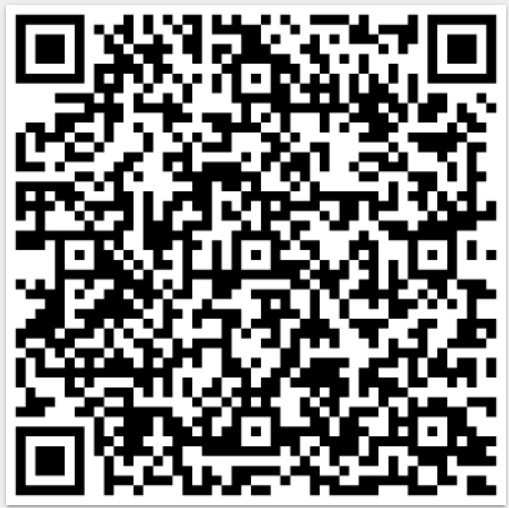 ※將參與助學金補助之情形填寫於Google表單※將參與助學金補助之情形填寫於Google表單曾經參與「安心就學讀書會助學金」情形曾經參與「安心就學讀書會助學金」情形曾經參與「安心就學讀書會助學金」情形※將參與助學金補助之情形填寫於Google表單※將參與助學金補助之情形填寫於Google表單※將參與助學金補助之情形填寫於Google表單曾經參與「安心學習助學金」情形曾經參與「安心學習助學金」情形曾經參與「安心學習助學金」情形※將參與助學金補助之情形填寫於Google表單※將參與助學金補助之情形填寫於Google表單※將參與助學金補助之情形填寫於Google表單一、身分證影本：一、身分證影本：學生本人身分證正面黏貼處學生本人身分證反面黏貼處二、學生證影本：二、學生證影本：學生本人學生證正面黏貼處學生本人學生證反面黏貼處三、帳戶影本：三、帳戶影本：學生本人帳戶郵局或銀行存簿影本黏貼處（須具備1.帳戶號碼、
2.郵局或銀行名稱、
3.分行名稱）學生本人帳戶郵局或銀行存簿影本黏貼處（須具備1.帳戶號碼、
2.郵局或銀行名稱、
3.分行名稱）學生資料姓名學號學號學生資料系級學習效益進度評量陳述因自己在學習過程中所產生之影響與困難，如：是否有助專業知識之成長，遭遇之問題和處理方法等。陳述因自己在學習過程中所產生之影響與困難，如：是否有助專業知識之成長，遭遇之問題和處理方法等。陳述因自己在學習過程中所產生之影響與困難，如：是否有助專業知識之成長，遭遇之問題和處理方法等。陳述因自己在學習過程中所產生之影響與困難，如：是否有助專業知識之成長，遭遇之問題和處理方法等。陳述因自己在學習過程中所產生之影響與困難，如：是否有助專業知識之成長，遭遇之問題和處理方法等。陳述因自己在學習過程中所產生之影響與困難，如：是否有助專業知識之成長，遭遇之問題和處理方法等。陳述因自己在學習過程中所產生之影響與困難，如：是否有助專業知識之成長，遭遇之問題和處理方法等。學習心得請陳述本學期透過讀書會內容對自我課業的改變、收穫以及自我檢討或改善方式。(至少300字)請陳述本學期透過讀書會內容對自我課業的改變、收穫以及自我檢討或改善方式。(至少300字)請陳述本學期透過讀書會內容對自我課業的改變、收穫以及自我檢討或改善方式。(至少300字)請陳述本學期透過讀書會內容對自我課業的改變、收穫以及自我檢討或改善方式。(至少300字)請陳述本學期透過讀書會內容對自我課業的改變、收穫以及自我檢討或改善方式。(至少300字)請陳述本學期透過讀書會內容對自我課業的改變、收穫以及自我檢討或改善方式。(至少300字)請陳述本學期透過讀書會內容對自我課業的改變、收穫以及自我檢討或改善方式。(至少300字)輔導回饋□期中學習輔導回饋表□期中學習輔導回饋表□期末學習輔導回饋表□期末學習輔導回饋表□期末學習輔導回饋表□期末學習輔導回饋表□期末學習輔導回饋表輔導回饋考評項目考評項目同意尚可尚可待加強不同意輔導回饋讀書會之課業內容是配合系所專業、專長所訂定。讀書會之課業內容是配合系所專業、專長所訂定。輔導回饋讀書會有助於強化競爭力讀書會有助於強化競爭力輔導回饋參加讀書會有助於增進同儕相互學習的機會參加讀書會有助於增進同儕相互學習的機會輔導回饋參加讀書會有助於增強問題解決能力參加讀書會有助於增強問題解決能力輔導回饋參加讀書會有助於增強專業知識參加讀書會有助於增強專業知識輔導回饋能依規定參加座談會及讀書會能依規定參加座談會及讀書會輔導回饋能安排規律的作息時間能安排規律的作息時間學生資料姓名學號學號學生資料系所年級年級課程資訊課程名稱課程資訊日期      年      月      日      時      分至      年      月      日      時      分      年      月      日      時      分至      年      月      日      時      分      年      月      日      時      分至      年      月      日      時      分      年      月      日      時      分至      年      月      日      時      分      年      月      日      時      分至      年      月      日      時      分      年      月      日      時      分至      年      月      日      時      分      年      月      日      時      分至      年      月      日      時      分課程資訊授課老師問卷資料問卷項目(請圈選右邊欄位)問卷項目(請圈選右邊欄位)非常滿意滿意滿意尚可不滿意非常不滿意問卷資料此次參與課程內容為：(至少150字)本學期起請以達人學院各學堂、屏科跨領域教學平台課程及創新創業辦公室開設課程為主此次參與課程內容為：(至少150字)本學期起請以達人學院各學堂、屏科跨領域教學平台課程及創新創業辦公室開設課程為主此次參與課程內容為：(至少150字)本學期起請以達人學院各學堂、屏科跨領域教學平台課程及創新創業辦公室開設課程為主此次參與課程內容為：(至少150字)本學期起請以達人學院各學堂、屏科跨領域教學平台課程及創新創業辦公室開設課程為主此次參與課程內容為：(至少150字)本學期起請以達人學院各學堂、屏科跨領域教學平台課程及創新創業辦公室開設課程為主此次參與課程內容為：(至少150字)本學期起請以達人學院各學堂、屏科跨領域教學平台課程及創新創業辦公室開設課程為主此次參與課程內容為：(至少150字)本學期起請以達人學院各學堂、屏科跨領域教學平台課程及創新創業辦公室開設課程為主此次參與課程內容為：(至少150字)本學期起請以達人學院各學堂、屏科跨領域教學平台課程及創新創業辦公室開設課程為主問卷資料此次課程內容對於自我學習之收穫或影響為： (至少200字，內容須說明參加後是否能提升個人之跨域力、就業力。)此次課程內容對於自我學習之收穫或影響為： (至少200字，內容須說明參加後是否能提升個人之跨域力、就業力。)此次課程內容對於自我學習之收穫或影響為： (至少200字，內容須說明參加後是否能提升個人之跨域力、就業力。)此次課程內容對於自我學習之收穫或影響為： (至少200字，內容須說明參加後是否能提升個人之跨域力、就業力。)此次課程內容對於自我學習之收穫或影響為： (至少200字，內容須說明參加後是否能提升個人之跨域力、就業力。)此次課程內容對於自我學習之收穫或影響為： (至少200字，內容須說明參加後是否能提升個人之跨域力、就業力。)此次課程內容對於自我學習之收穫或影響為： (至少200字，內容須說明參加後是否能提升個人之跨域力、就業力。)此次課程內容對於自我學習之收穫或影響為： (至少200字，內容須說明參加後是否能提升個人之跨域力、就業力。)問卷資料對於本次課程講座相關建議與意見：對於本次課程講座相關建議與意見：對於本次課程講座相關建議與意見：對於本次課程講座相關建議與意見：對於本次課程講座相關建議與意見：對於本次課程講座相關建議與意見：對於本次課程講座相關建議與意見：對於本次課程講座相關建議與意見：姓名科系科系部別□日間部      □進修部□日間部      □進修部姓名年級年級部別□日間部      □進修部□日間部      □進修部學院學號學號學制□四技   □碩士班  □博士班□四技   □碩士班  □博士班學習項目□安心學習助學金-A、系/所/學程讀書會3月8小時、4月16小時、5月16小時、6月8小時以上；B、期中座談會1次。學生身分別：□輔導員   □輔導生。本學期繳交情形：□3~4月/10月、□5月/11月、□6月/12月。 □安心學習助學金-A、系/所/學程讀書會3月8小時、4月16小時、5月16小時、6月8小時以上；B、期中座談會1次。學生身分別：□輔導員   □輔導生。本學期繳交情形：□3~4月/10月、□5月/11月、□6月/12月。 □安心學習助學金-A、系/所/學程讀書會3月8小時、4月16小時、5月16小時、6月8小時以上；B、期中座談會1次。學生身分別：□輔導員   □輔導生。本學期繳交情形：□3~4月/10月、□5月/11月、□6月/12月。 □安心學習助學金-A、系/所/學程讀書會3月8小時、4月16小時、5月16小時、6月8小時以上；B、期中座談會1次。學生身分別：□輔導員   □輔導生。本學期繳交情形：□3~4月/10月、□5月/11月、□6月/12月。 □安心學習助學金-A、系/所/學程讀書會3月8小時、4月16小時、5月16小時、6月8小時以上；B、期中座談會1次。學生身分別：□輔導員   □輔導生。本學期繳交情形：□3~4月/10月、□5月/11月、□6月/12月。 □安心學習助學金-A、系/所/學程讀書會3月8小時、4月16小時、5月16小時、6月8小時以上；B、期中座談會1次。學生身分別：□輔導員   □輔導生。本學期繳交情形：□3~4月/10月、□5月/11月、□6月/12月。 □安心學習助學金-A、系/所/學程讀書會3月8小時、4月16小時、5月16小時、6月8小時以上；B、期中座談會1次。學生身分別：□輔導員   □輔導生。本學期繳交情形：□3~4月/10月、□5月/11月、□6月/12月。 □安心學習助學金-A、系/所/學程讀書會3月8小時、4月16小時、5月16小時、6月8小時以上；B、期中座談會1次。學生身分別：□輔導員   □輔導生。本學期繳交情形：□3~4月/10月、□5月/11月、□6月/12月。 學習項目□多元能力學習獎勵金-校內單位舉辦之創新/多元/跨域能力學習課程至少3門課程。(大學部一年級新生僅限達人學院課程)□多元能力學習獎勵金-校內單位舉辦之創新/多元/跨域能力學習課程至少3門課程。(大學部一年級新生僅限達人學院課程)□多元能力學習獎勵金-校內單位舉辦之創新/多元/跨域能力學習課程至少3門課程。(大學部一年級新生僅限達人學院課程)□多元能力學習獎勵金-校內單位舉辦之創新/多元/跨域能力學習課程至少3門課程。(大學部一年級新生僅限達人學院課程)□多元能力學習獎勵金-校內單位舉辦之創新/多元/跨域能力學習課程至少3門課程。(大學部一年級新生僅限達人學院課程)□多元能力學習獎勵金-校內單位舉辦之創新/多元/跨域能力學習課程至少3門課程。(大學部一年級新生僅限達人學院課程)□多元能力學習獎勵金-校內單位舉辦之創新/多元/跨域能力學習課程至少3門課程。(大學部一年級新生僅限達人學院課程)□多元能力學習獎勵金-校內單位舉辦之創新/多元/跨域能力學習課程至少3門課程。(大學部一年級新生僅限達人學院課程)學習項目□證照考照-證照輔導課程至少4次/語言中心2次(每堂至少30分鐘)；□證照考照-證照輔導課程至少4次/語言中心2次(每堂至少30分鐘)；□證照考照-證照輔導課程至少4次/語言中心2次(每堂至少30分鐘)；□證照考照-證照輔導課程至少4次/語言中心2次(每堂至少30分鐘)；□證照考照-證照輔導課程至少4次/語言中心2次(每堂至少30分鐘)；□證照考照-證照輔導課程至少4次/語言中心2次(每堂至少30分鐘)；□證照考照-證照輔導課程至少4次/語言中心2次(每堂至少30分鐘)；□證照考照-證照輔導課程至少4次/語言中心2次(每堂至少30分鐘)；學習項目□專業技能訓練課程-專業技能訓練課程至少4次/語言中心2次(每堂至少30分鐘)；□專業技能訓練課程-專業技能訓練課程至少4次/語言中心2次(每堂至少30分鐘)；□專業技能訓練課程-專業技能訓練課程至少4次/語言中心2次(每堂至少30分鐘)；□專業技能訓練課程-專業技能訓練課程至少4次/語言中心2次(每堂至少30分鐘)；□專業技能訓練課程-專業技能訓練課程至少4次/語言中心2次(每堂至少30分鐘)；□專業技能訓練課程-專業技能訓練課程至少4次/語言中心2次(每堂至少30分鐘)；□專業技能訓練課程-專業技能訓練課程至少4次/語言中心2次(每堂至少30分鐘)；□專業技能訓練課程-專業技能訓練課程至少4次/語言中心2次(每堂至少30分鐘)；學習項目□競賽拔尖-輔導至少6次(每次至少一小時)；□競賽拔尖-輔導至少6次(每次至少一小時)；□競賽拔尖-輔導至少6次(每次至少一小時)；□競賽拔尖-輔導至少6次(每次至少一小時)；□競賽拔尖-輔導至少6次(每次至少一小時)；□競賽拔尖-輔導至少6次(每次至少一小時)；□競賽拔尖-輔導至少6次(每次至少一小時)；□競賽拔尖-輔導至少6次(每次至少一小時)；學習內容(表格不夠請自行加印表單)學習內容(表格不夠請自行加印表單)學習內容(表格不夠請自行加印表單)學習內容(表格不夠請自行加印表單)學習內容(表格不夠請自行加印表單)學習內容(表格不夠請自行加印表單)學習內容(表格不夠請自行加印表單)學習內容(表格不夠請自行加印表單)學習內容(表格不夠請自行加印表單)編號日期時間時間學習內容及參與情形簡述學習內容及參與情形簡述學習內容及參與情形簡述學習內容及參與情形簡述輔導老師/承辦人員核章1如12:00~13:00如12:00~13:00一欄僅寫1個項目(讀書會，請呈現當天學習科目及學習或討論之內容，如：讀書會-英文科目-專技英文寫作)一欄僅寫1個項目(讀書會，請呈現當天學習科目及學習或討論之內容，如：讀書會-英文科目-專技英文寫作)一欄僅寫1個項目(讀書會，請呈現當天學習科目及學習或討論之內容，如：讀書會-英文科目-專技英文寫作)一欄僅寫1個項目(讀書會，請呈現當天學習科目及學習或討論之內容，如：讀書會-英文科目-專技英文寫作)輔導老師簽名2一欄僅寫1個項目(讀書會，請呈現當天學習科目及學習討論或協助輔導生之內容，如：讀書會-英文科目-專技英文寫作及協助輔導生XX科目)一欄僅寫1個項目(讀書會，請呈現當天學習科目及學習討論或協助輔導生之內容，如：讀書會-英文科目-專技英文寫作及協助輔導生XX科目)一欄僅寫1個項目(讀書會，請呈現當天學習科目及學習討論或協助輔導生之內容，如：讀書會-英文科目-專技英文寫作及協助輔導生XX科目)一欄僅寫1個項目(讀書會，請呈現當天學習科目及學習討論或協助輔導生之內容，如：讀書會-英文科目-專技英文寫作及協助輔導生XX科目)輔導老師簽名3一欄僅寫1個項目(如：達人學院-XXX學堂XXX課程)一欄僅寫1個項目(如：達人學院-XXX學堂XXX課程)一欄僅寫1個項目(如：達人學院-XXX學堂XXX課程)一欄僅寫1個項目(如：達人學院-XXX學堂XXX課程)承辦人員簽名課程教師簽名4一欄僅寫1個項目(如：證照輔導課程，學習內容為….)一欄僅寫1個項目(如：證照輔導課程，學習內容為….)一欄僅寫1個項目(如：證照輔導課程，學習內容為….)一欄僅寫1個項目(如：證照輔導課程，學習內容為….)輔導老師簽名5一欄僅寫1個項目(如：專業技能訓練課程，學習內容為….)一欄僅寫1個項目(如：專業技能訓練課程，學習內容為….)一欄僅寫1個項目(如：專業技能訓練課程，學習內容為….)一欄僅寫1個項目(如：專業技能訓練課程，學習內容為….)輔導老師簽名6一欄僅寫1個項目(如：競賽拔尖，學習/訓練/實作內容為….)一欄僅寫1個項目(如：競賽拔尖，學習/訓練/實作內容為….)一欄僅寫1個項目(如：競賽拔尖，學習/訓練/實作內容為….)一欄僅寫1個項目(如：競賽拔尖，學習/訓練/實作內容為….)輔導老師簽名78910申請人申請人學習狀況學習狀況學習狀況學習狀況審查審查審查申請人請親自簽名申請人請親自簽名A.系/所/學程讀書會共計     小時B.期中座談會共計     次多元學習課程共計      次競賽拔尖輔導共計______次證照考照輔導課程/專業技能課程共計_____次語言中心    次A.系/所/學程讀書會共計     小時B.期中座談會共計     次多元學習課程共計      次競賽拔尖輔導共計______次證照考照輔導課程/專業技能課程共計_____次語言中心    次A.系/所/學程讀書會共計     小時B.期中座談會共計     次多元學習課程共計      次競賽拔尖輔導共計______次證照考照輔導課程/專業技能課程共計_____次語言中心    次A.系/所/學程讀書會共計     小時B.期中座談會共計     次多元學習課程共計      次競賽拔尖輔導共計______次證照考照輔導課程/專業技能課程共計_____次語言中心    次□委員審查通過□委員審查未通過，學習狀況未達標準□委員審查未通過，                 □委員審查通過□委員審查未通過，學習狀況未達標準□委員審查未通過，                 □委員審查通過□委員審查未通過，學習狀況未達標準□委員審查未通過，                 姓名科系部別□日間部      □進修部姓名年級部別□日間部      □進修部學院學號學制□四技   □碩士班  □博士班一、學習心得回饋 (至少500字)一、學習心得回饋 (至少500字)一、學習心得回饋 (至少500字)一、學習心得回饋 (至少500字)一、學習心得回饋 (至少500字)一、學習心得回饋 (至少500字)一、學習心得回饋 (至少500字)二、自我檢討與改進(至少300字)二、自我檢討與改進(至少300字)二、自我檢討與改進(至少300字)二、自我檢討與改進(至少300字)二、自我檢討與改進(至少300字)二、自我檢討與改進(至少300字)二、自我檢討與改進(至少300字)三、照片與說明▲相關學習過程與證明資料，如空間不敷使用請縮印至A4大小，或黏貼至A4白紙上(由上至下，由左至右，請勿重疊)，並附於成果表後。三、照片與說明▲相關學習過程與證明資料，如空間不敷使用請縮印至A4大小，或黏貼至A4白紙上(由上至下，由左至右，請勿重疊)，並附於成果表後。三、照片與說明▲相關學習過程與證明資料，如空間不敷使用請縮印至A4大小，或黏貼至A4白紙上(由上至下，由左至右，請勿重疊)，並附於成果表後。三、照片與說明▲相關學習過程與證明資料，如空間不敷使用請縮印至A4大小，或黏貼至A4白紙上(由上至下，由左至右，請勿重疊)，並附於成果表後。三、照片與說明▲相關學習過程與證明資料，如空間不敷使用請縮印至A4大小，或黏貼至A4白紙上(由上至下，由左至右，請勿重疊)，並附於成果表後。三、照片與說明▲相關學習過程與證明資料，如空間不敷使用請縮印至A4大小，或黏貼至A4白紙上(由上至下，由左至右，請勿重疊)，並附於成果表後。三、照片與說明▲相關學習過程與證明資料，如空間不敷使用請縮印至A4大小，或黏貼至A4白紙上(由上至下，由左至右，請勿重疊)，並附於成果表後。1.照片說明：1.照片說明：1.照片說明：1.照片說明：2.照片說明：2.照片說明：2.照片說明：照片1照片1照片1照片1照片2照片2照片2□競賽拔尖          □專業技能訓練課程          □證照考照□競賽拔尖          □專業技能訓練課程          □證照考照□競賽拔尖          □專業技能訓練課程          □證照考照□競賽拔尖          □專業技能訓練課程          □證照考照學生姓名課程/證照/競賽名稱辦理單位課程/考照/競賽日期      年      月      日     至      年      月      日      年      月      日     至      年      月      日      年      月      日     至      年      月      日補助項目□報名費(收據)          □交通費(車/機票)         □證照考照報名費(收據)           □專業技能訓練課程報名費(收據)□住宿費(發票抬頭-國立屏東科技大學/統編91004103)  □其它       (收據)□報名費(收據)          □交通費(車/機票)         □證照考照報名費(收據)           □專業技能訓練課程報名費(收據)□住宿費(發票抬頭-國立屏東科技大學/統編91004103)  □其它       (收據)□報名費(收據)          □交通費(車/機票)         □證照考照報名費(收據)           □專業技能訓練課程報名費(收據)□住宿費(發票抬頭-國立屏東科技大學/統編91004103)  □其它       (收據)證明文件□證照考照請主辦單位直接加蓋章戳證明，亦可另開證明附於表後，或附證照影本。□專業技能訓練課程出席證書(明)□證照考照請主辦單位直接加蓋章戳證明，亦可另開證明附於表後，或附證照影本。□專業技能訓練課程出席證書(明)□證照考照請主辦單位直接加蓋章戳證明，亦可另開證明附於表後，或附證照影本。□專業技能訓練課程出席證書(明)